Процедура закупки № 2024-1135140Открытый конкурсОткрытый конкурсОбщая информацияОбщая информацияОтрасльХимия > ДругоеКраткое описание предмета закупкиИонообменные смолы (досыпка)Сведения о заказчике, организатореСведения о заказчике, организатореЗакупка проводитсяорганизаторомПолное наименование организатора, место нахождения организации, УНПОткрытое акционерное общество "БелЭнергоСнабКомплект"
Республика Беларусь, г. Минск, 220030, ул. К. Маркса, 14А/2
100104659Фамилии, имена и отчества, номера телефонов работников организатораЕрмухометова Маргарита Вячеславовна +375172182006 +375173019763 info@besk.byРазмер оплаты услуг организатора-Полное наименование заказчика, место нахождения организации, УНПРУП "Минскэнерго" г.Минск, ул.Аранская, 24 УНП: 100071593
РУП "Гомельэнерго" г. Гомель, ул. Фрунзе, 9 УНП: 400069497Фамилии, имена и отчества, номера телефонов работников заказчикаРУП "Минскэнерго": Т.Г. 80172184311
РУП "Гомельэнерго": Левченко Ирина Валерьевна 8 (0232) 79-65-25Основная информация по процедуре закупкиОсновная информация по процедуре закупкиДата размещения приглашения25.03.2024Дата и время окончания приема предложений12.04.2024 10:15Общая ориентировочная стоимость закупки5 956 405.22 BYNТребования к составу участниковУчастниками открытого конкурса могут быть: любое юридическое или физическое лицо, в том числе индивидуальный предприниматель, независимо от организационно-правовой формы, формы собственности, места нахождения и места происхождения капитала, которое соответствует требованиям, установленным организатором в конкурсных документах по открытому конкурсу.
Участниками не могут быть юридические лица и индивидуальные предприниматели, включенные в реестр поставщиков (подрядчиков, исполнителей), временно не допускаемых к закупкам.Квалификационные требования-Иные сведения-Сроки, место и порядок предоставления конкурсных документов-Место и порядок представления конкурсных предложений220030, г.Минск, ул.К.Маркса, д. 14А/2 Конечный срок подачи: 12.04.24 10.15
В соответствии с порядком, изложенным в конкурсных документах по открытому конкурсуЛотыЛотыНачало формыКонец формыНачало формыКонец формыКонкурсные документыКонкурсные документы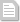 dokumenty-smola-gm-mn(1711372876).docdokumenty(1711372885).pdfprilozhenie-1.-tehnicheskie-trebovaniya-k-lotam-1--(1711372889).pdfprilozhenie-2.-tehnicheskie-trebovaniya-dlya-lotov--(1711372895).pdfprilozhenie-3.-vypiska-iz-stp-33243.37.529-15(1711372899).pdfprilozhenie-4.-proekt-dogovora-kontrakta-postavk-(1711372904).pdfprilozhenie-5.-proekt-dogovora-kontrakta-postaki-(1711372910).pdfprilozhenie-6.-metodicheskie-rekomendacii--5-ot-1-(1711372915).pdfprilozhenie-7.-forma-predlozheniya-i-specifikacii(1711372919).docСобытия в хронологическом порядкеСобытия в хронологическом порядке25.03.2024
16:22:41Размещение приглашения к участию в процедуре закупки